Episcopal Church Women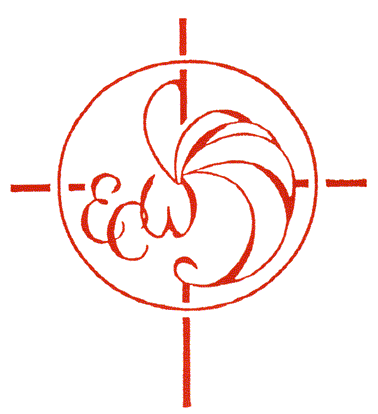 Diocese of VirginiaNominations for 2021-2023TO: All Episcopal Church Women/ClergyFrom: The Nominating Committee: Judy Crosby (Chair), Phenie Golatt, Kathy Jimerson, Mary Holly Bigelow, Kay HolmesIt is a goal of the Episcopal Church Women that the ECW Executive Board includes a representative from each of the fifteen regions of the Diocese of Virginia. To nominate a woman who is interested, please complete the position(s) below with name, etc. You may write a brief "bio" on a separate paper. Nominees are presented for election and then installed by the Bishop at the Annual Meeting in October 2017.Positions open for the Years 2018-2020 are listed below:President (appointed by the Rt. Rev. Susan Goff)Vice-President, Program (Elected)Name_________________________________________________________Telephone (H)___________________(W)_____________________________Church _______________________________________Region____________Treasurer (Elected)Name_________________________________________________________Telephone (H)___________________(W)_____________________________Church _______________________________________Region____________United Thank Offering Coordinator (Elected)Name_________________________________________________________Telephone (H)___________________(W)_____________________________Church _______________________________________Region____________Gifts and Scholarships (appointed) Name_________________________________________________________Telephone (H)___________________(W)_____________________________Church _______________________________________Region____________Historian (appointed)Name_________________________________________________________Telephone (H)___________________(W)_____________________________Church _______________________________________Region____________Display Table Organizer (appointed)Name_________________________________________________________Telephone (H)___________________(W)_____________________________Church _______________________________________Region____________Global Ministries Co-Chair (appointed)Name_________________________________________________________Telephone (H)___________________(W)_____________________________Church _______________________________________Region____________Regional Coordinator positions open (appointed): If you would like more information on any of these positions, please contact Judy Crosby, Nominating Committee Chairat jccrosby@aol.com 